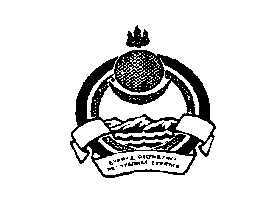 Муниципальное образование сельского поселения «Куморское эвенкийское»Северо-Байкальский районРеспублики Бурятияот 01.04.2016	с. КумораПостановление № 8«О запрете сельскохозяйственного пала,сжигания сухой травы на территорииМО СП «Куморское эвенкийское» впожароопасный период  2016 года».В соответствии с п.п. 17, 77 Правил противопожарного режима в Российской Федерации, утвержденных постановлением Правительства Российской Федерации от 25 апреля 2012 года № 390 и ст. 12 Правил пожарной безопасности в лесах, утвержденных постановлением Правительства РФ от 30 июня 2007 года № 417 (в редакции постановления Правительства РФ от 05 мая 2011 года № 343), в целях предупреждения пожаров и загораний, администрация Муниципального образования сельского поселения «Куморское эвенкийское» постановляет:1.Запретить:-сжигание стерни, мусора, пожнивных остатков и разведение костров на территориях населенных пунктов и полях Муниципального образования сельского поселения «Куморское эвенкийское»;-выжигание хвороста, лесной подстилки, сухой травы и других лесных горючих материалов на земельных участках, непосредственно примыкающим к лесам, защитным и лесным насаждениям и не отделенных противопожарной минерализованной полосой шириной не менее 0.5 метра.2.Провести разъяснительную работу среди населения о недопущении несанкционированного разведения костров, сжигания сухой травы, мусора и проведения сельскохозяйственных палов.3.Настоящее постановление опубликовать на официальном сайте МО «Северо-Байкальский район».4. Контроль за выполнением настоящего постановления оставляю за собой.Глава МО СП«Куморское эвенкийское»                                                                               А.С.Сазонов   